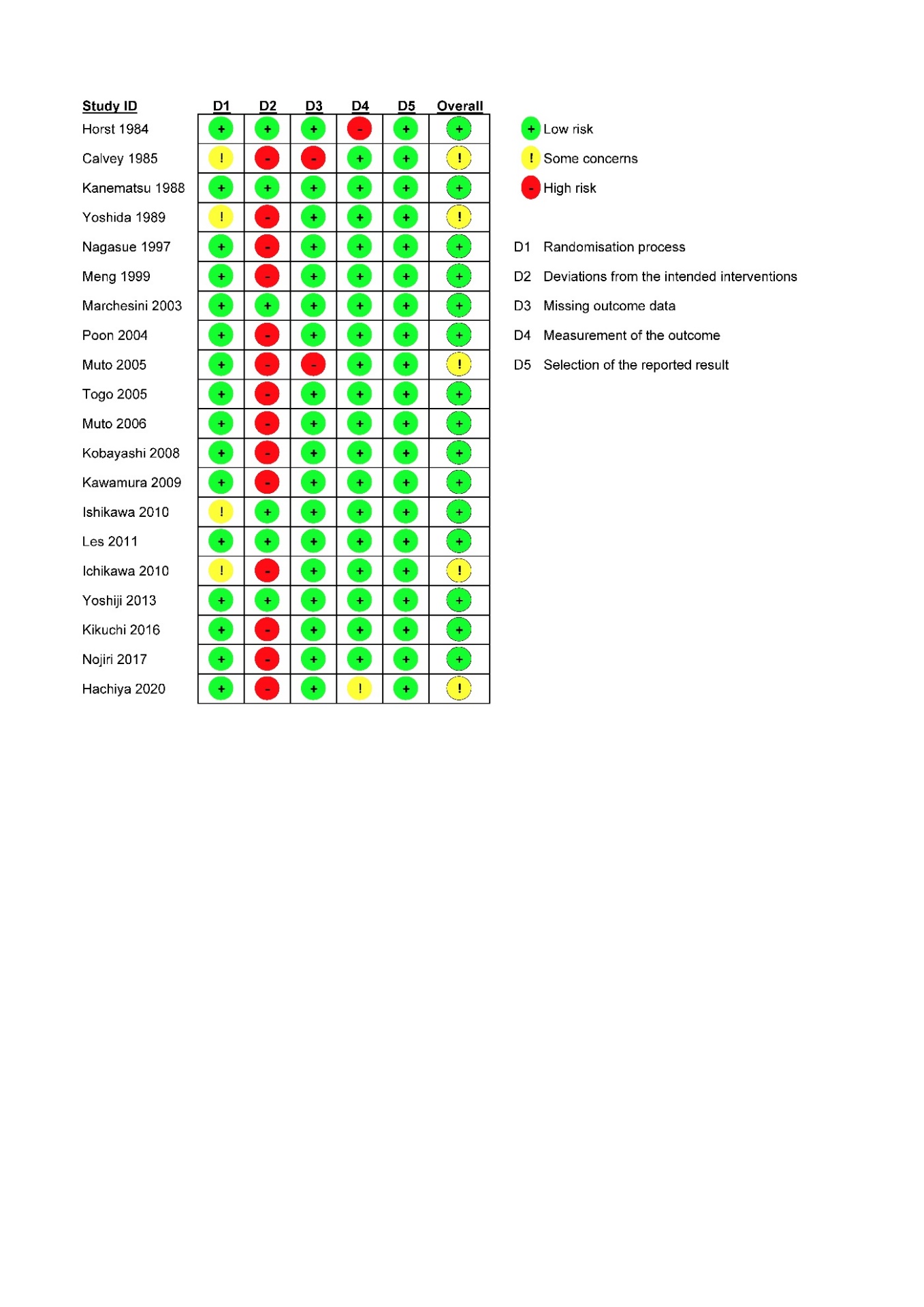 Supplementary Figure 1. Risk of bias graph for randomized control trials using the version 2 of Risk-of-bias tool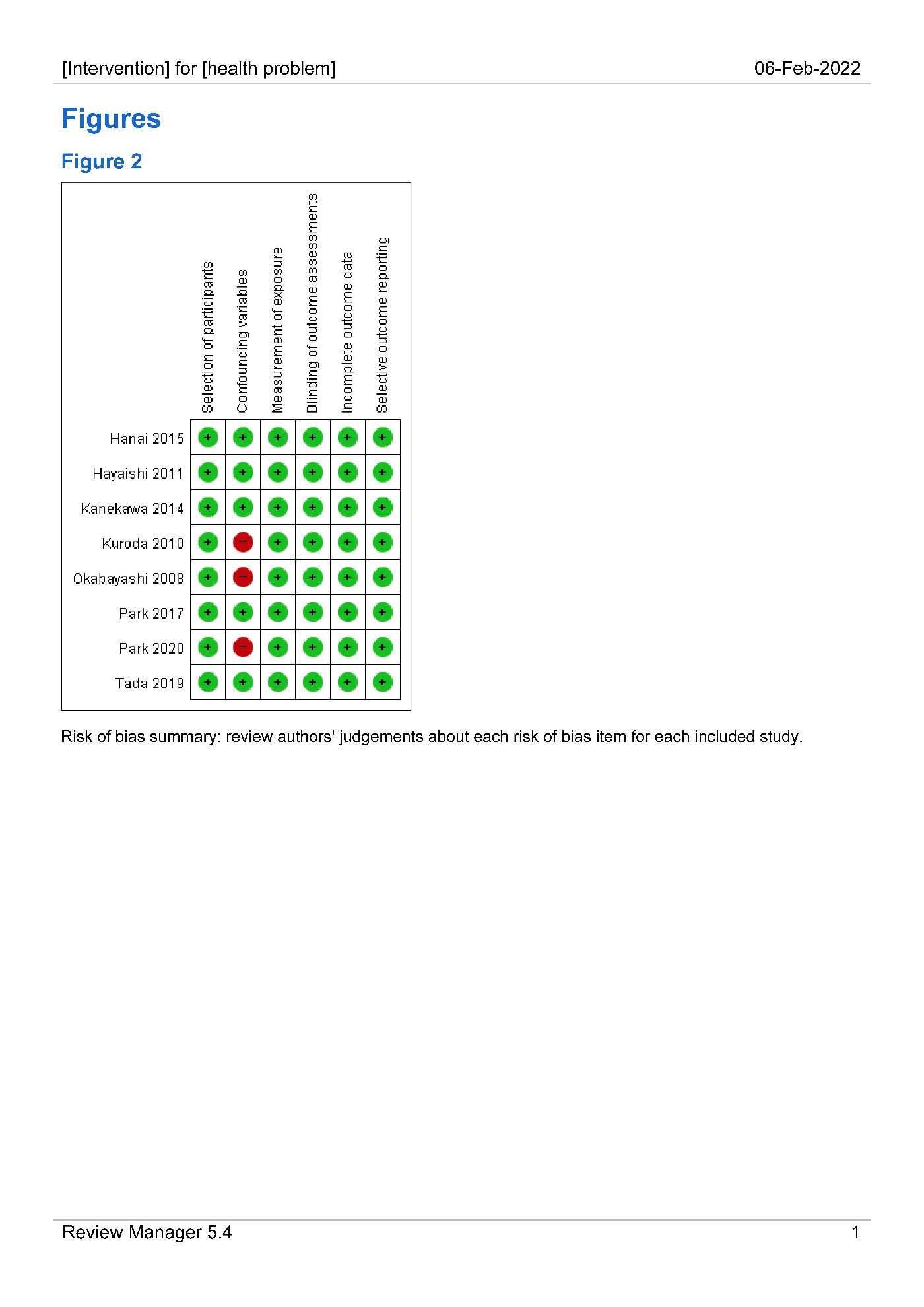 Supplementary Figure 2. Risk of bias graph for observational studies using the risk of bias assessment tool for non-randomized studies (RoBANS) toolSupplementary Table 1. Detailed search strategy Supplementary Table 1. Detailed search strategy Search from Pubmed DatabaseSearch from Pubmed DatabaseSearch from Pubmed DatabaseNo.KeywordsResults#1"liver cirrhosis"[MeSH Terms] OR "liver diseases"[MeSH Terms] OR "hepatic encephalopathy"[MeSH Terms] OR "liver failure"[MeSH Terms]559,337#2"liver fibrosis"[Title/Abstract] OR "liver cirrho*"[Title/Abstract] OR "cirrho*"[Title/Abstract] OR "liver dysfunction*"[Title/Abstract] OR "liver disease*"[Title/Abstract] OR "liver failure*"[Title/Abstract] OR "hepatic fibrosis"[Title/Abstract] OR "hepatic disease*"[Title/Abstract] OR "hepatic dysfunction*"[Title/Abstract] OR "hepatic cirrho*"[Title/Abstract] OR "hepatic failure*"[Title/Abstract] OR "liver encephalopath*"[Title/Abstract] OR "hepatic encephalopath*"[Title/Abstract] OR "portal systemic encephalopath*"[Title/Abstract] OR "hepatocerebral encephalopath*"[Title/Abstract] OR "portosystemic encephalopath*"[Title/Abstract] OR "hepatic coma*"[Title/Abstract] OR "hepatic stupor*"[Title/Abstract]232,069#31 OR 2624,115#4"amino acids, branched chain"[MeSH Terms]49,994#5"branched chain amino acid*"[Title/Abstract] OR "amino acids branched chain"[Title/Abstract] OR "BCAA"[Title/Abstract]6,732#64 OR 553,622#73 AND 61,830TotalTotal166Search from Embase DatabaseSearch from Embase DatabaseSearch from Embase DatabaseNo.KeywordsResults#1liver cirrhosis'/exp OR 'liver disease'/exp OR 'hepatic encephalopathy'/exp OR 'liver failure'/exp OR 'liver fibrosis'/exp OR 'liver dysfunction'/exp OR 'hepatic coma'/exp1,077,900#2liver fibrosis':ab,ti OR 'liver cirrho*':ab,ti OR 'cirrho*':ab,ti OR 'liver dysfunction*':ab,ti OR 'liver disease*':ab,ti OR 'liver failure*':ab,ti OR 'hepatic fibrosis':ab,ti OR 'hepatic disease*':ab,ti OR 'hepatic dysfunction*':ab,ti OR 'hepatic cirrho*':ab,ti OR 'hepatic failure*':ab,ti OR 'liver encephalopath*':ab,ti OR 'hepatic encephalopath*':ab,ti OR 'portal-systemic encephalopath*':ab,ti OR 'hepatocerebral encephalopath*':ab,ti OR 'portosystemic encephalopath*':ab,ti OR 'hepatic coma*':ab,ti OR 'hepatic stupor*':ab,ti343,750#31 OR 21,110,346#4branched chain amino acid'/exp74,406#5branched-chain amino acid*':ab,ti OR 'amino acids, branched-chain':ab,ti OR bcaa:ab,ti8,190#64 OR 577,201#73 AND 63,571TotalTotal291Search from Cochrane Library DatabaseSearch from Cochrane Library DatabaseSearch from Cochrane Library DatabaseNo.KeywordsResults#1MeSH descriptor: [Liver Cirrhosis] OR MeSH descriptor: [Liver Diseases] explode all trees OR MeSH descriptor: [Hepatic Encephalopathy] explode all trees OR MeSH descriptor: [Liver Failure] explode all trees15,176#2(Liver fibrosis):ti,ab,kw OR (Liver cirrho*):ti,ab,kw OR (Cirrho*):ti,ab,kw OR (Liver dysfunction*):ti,ab,kw OR (Liver disease*):ti,ab,kw OR (Liver failure*):ti,ab,kw OR (Hepatic fibrosis):ti,ab,kw OR (Hepatic disease*):ti,ab,kw OR (Hepatic dysfunction*):ti,ab,kw OR (Hepatic cirrho*):ti,ab,kw OR (Hepatic failure*):ti,ab,kw OR (Liver encephalopath*):ti,ab,kw OR (Hepatic encephalopath*):ti,ab,kw OR (Portal-systemic encephalopath*):ti,ab,kw OR (Hepatocerebral encephalopath*):ti,ab,kw OR (Portosystemic encephalopath*):ti,ab,kw OR (Hepatic coma*):ti,ab,kw OR (Hepatic stupor*):ti,ab,kw37,911#3#1 OR #244,784#4MeSH descriptor: [Amino Acids, Branched-Chain] 1,873#5(Branched-Chain Amino Acid*):ti,ab,kw OR (Amino Acids, Branched-Chain):ti,ab,kw OR (BCAA):ti,ab,kw1,040#6#4 OR #52,591#7#3 AND #6324TotalTotal187Supplementary Table 2. Characteristics of studies includedSupplementary Table 2. Characteristics of studies includedSupplementary Table 2. Characteristics of studies includedSupplementary Table 2. Characteristics of studies includedSupplementary Table 2. Characteristics of studies includedSupplementary Table 2. Characteristics of studies includedSupplementary Table 2. Characteristics of studies includedSupplementary Table 2. Characteristics of studies includedSupplementary Table 2. Characteristics of studies includedSupplementary Table 2. Characteristics of studies includedSupplementary Table 2. Characteristics of studies includedAuthor (year)CountryStudy designStudy populationControlNo. of patientsNo. of patientsAge (mean ± SD)Age (mean ± SD)Male (%)Male (%)Author (year)CountryStudy designStudy populationControlBCAAControlBCAAControlBCAAControlHorst (1984)USARCTLiver cirrhosisProtein172057.0 ± 9.560.0 ± 11.264.3%66.7%Calvey (1985)UKRCTAlcoholic hepatitisDiet214347.0 ± 9.050.5 ± 9.542.9%51.2%Kanematsu (1988)JapanRCTResection for HCCConventional control292752.0 ± 9.051.0 ± 7.072.4%96.3%Yoshida (1989)JapanRCTResection for HCCDiet2020NANA70.0%70.0%Nagasue (1997)JapanRCTResection for HCCDiet6765NANA80.6%84.6%Meng (1999)Hong KongRCTResection for HCCDiet212351.5 ± 10.853.3 ± 12.890.5%78.3%Marchesini (2003)ItalyRCTResection for HCCLactose + MDX5811559.0 ± 1.059.5 ± 1.061.0%64.3%Poon (2004)Hong KongRCTHCCDiet414359.0 ± 15.059.0 ± 13.295.1%90.7%Muto (2005)JapanRCTResection for HCCDiet32032662.0 ± 8.061.0 ± 9.046.8%47.7%Togo (2005)JapanRCTResection for HCCControl212266.5 ± 4.564.3 ± 9.181.0%77.3%Muto (2006)JapanRCTResection for HCCDiet227204NANANANAKobayashi (2008)JapanRCTResection for HCCNo BCAA202062.9 ± 5.759.5 ± 7.2100.0%100.0%Okabayashi (2008)JapanRetrospective cohortResection for HCCControl407268.3 ± 8.165.7 ± 8.672.5%76.4%Kawamura (2009)JapanRCTResection for HCCNo BCAA272362.7 ± 10.162.3 ± 7.348.1%52.2%Ishikawa (2010)JapanRCTResection for HCCControl111363.1 ± 12.561.3 ± 11.354.5%61.5%Kuroda (2010)JapanProspective cohortHCC treated by TACEDiet201565.6 ± 7.066.0 ± 8.165.0%60.0%Hayaishi (2011)JapanRetrospective cohortLiver cirrhosis - Child A-5615566.0 ± 12.864.0 ± 15.841.1%59.4%Les (2011)SpainRCTResection for HCCMDX585864.1 ± 10.462.5 ± 10.477.6%74.1%Ichikawa (2013)JapanRCTResection for HCCControl263064.7 ± 9.864.5 ± 11.469.2%66.7%Yoshiji (2013)JapanRCTHCCControl292263.6 ± 15.364.3 ± 9.162.7%59.5%Kanekawa (2014)JapanRetrospective cohortResection for HCC - Child A or BControl494366.3 ± 7.068.0 ± 7.087.8%79.1%Hanai (2015)JapanRetrospective cohortResection for HCCDiet943666.0 ± 12.864.0 ± 15.857.4%61.1%Kikuchi (2016)JapanRCTResection for HCCControl393869.4 ± 7.571.9 ± 7.479.5%76.3%Nojiri (2017)JapanRCTHCC treated by TACE and RFAControl252669.7 ± 9.069.1 ± 11.060.0%57.7%Park (2017)South KoreaRetrospective cohortResection for HCCDiet414159.0 ± 9.059.0 ± 12.078.0%73.2%Tada (2019)JapanRetrospective cohortHCCControl275167.0 ± 7.471.0 ± 9.359.3%66.7%Hachiya (2020)JapanRCTResection for HCCControl748069.0 ± 9.570.0 ± 9.579.7%82.5%Park (2020)KoreaProspective cohortResection for HCCDiet636160.0 ± 10.058.0 ± 11.071.4%60.7%Abbreviations: SD, standard deviation; BCAA, branched-chain amino acids; USA, United States of America; UK, United Kingdom; RCT, randomized-controlled trial; HCC, hepatocellular carcinoma; NA, not available; TACE, trans-arterial chemoembolization; RFA, radiofrequency ablation; MDX, maltodextrineAbbreviations: SD, standard deviation; BCAA, branched-chain amino acids; USA, United States of America; UK, United Kingdom; RCT, randomized-controlled trial; HCC, hepatocellular carcinoma; NA, not available; TACE, trans-arterial chemoembolization; RFA, radiofrequency ablation; MDX, maltodextrineAbbreviations: SD, standard deviation; BCAA, branched-chain amino acids; USA, United States of America; UK, United Kingdom; RCT, randomized-controlled trial; HCC, hepatocellular carcinoma; NA, not available; TACE, trans-arterial chemoembolization; RFA, radiofrequency ablation; MDX, maltodextrineAbbreviations: SD, standard deviation; BCAA, branched-chain amino acids; USA, United States of America; UK, United Kingdom; RCT, randomized-controlled trial; HCC, hepatocellular carcinoma; NA, not available; TACE, trans-arterial chemoembolization; RFA, radiofrequency ablation; MDX, maltodextrineAbbreviations: SD, standard deviation; BCAA, branched-chain amino acids; USA, United States of America; UK, United Kingdom; RCT, randomized-controlled trial; HCC, hepatocellular carcinoma; NA, not available; TACE, trans-arterial chemoembolization; RFA, radiofrequency ablation; MDX, maltodextrineAbbreviations: SD, standard deviation; BCAA, branched-chain amino acids; USA, United States of America; UK, United Kingdom; RCT, randomized-controlled trial; HCC, hepatocellular carcinoma; NA, not available; TACE, trans-arterial chemoembolization; RFA, radiofrequency ablation; MDX, maltodextrineAbbreviations: SD, standard deviation; BCAA, branched-chain amino acids; USA, United States of America; UK, United Kingdom; RCT, randomized-controlled trial; HCC, hepatocellular carcinoma; NA, not available; TACE, trans-arterial chemoembolization; RFA, radiofrequency ablation; MDX, maltodextrineAbbreviations: SD, standard deviation; BCAA, branched-chain amino acids; USA, United States of America; UK, United Kingdom; RCT, randomized-controlled trial; HCC, hepatocellular carcinoma; NA, not available; TACE, trans-arterial chemoembolization; RFA, radiofrequency ablation; MDX, maltodextrineAbbreviations: SD, standard deviation; BCAA, branched-chain amino acids; USA, United States of America; UK, United Kingdom; RCT, randomized-controlled trial; HCC, hepatocellular carcinoma; NA, not available; TACE, trans-arterial chemoembolization; RFA, radiofrequency ablation; MDX, maltodextrineAbbreviations: SD, standard deviation; BCAA, branched-chain amino acids; USA, United States of America; UK, United Kingdom; RCT, randomized-controlled trial; HCC, hepatocellular carcinoma; NA, not available; TACE, trans-arterial chemoembolization; RFA, radiofrequency ablation; MDX, maltodextrineAbbreviations: SD, standard deviation; BCAA, branched-chain amino acids; USA, United States of America; UK, United Kingdom; RCT, randomized-controlled trial; HCC, hepatocellular carcinoma; NA, not available; TACE, trans-arterial chemoembolization; RFA, radiofrequency ablation; MDX, maltodextrineSupplementary Table 3. Quality assessment of the included studiesSupplementary Table 3. Quality assessment of the included studiesSupplementary Table 3. Quality assessment of the included studiesSupplementary Table 3. Quality assessment of the included studiesSupplementary Table 3. Quality assessment of the included studiesSupplementary Table 3. Quality assessment of the included studiesSupplementary Table 3. Quality assessment of the included studiesSupplementary Table 3. Quality assessment of the included studiesUsing the Risk of Bias tool (n=20)Using the Risk of Bias tool (n=20)Using the Risk of Bias tool (n=20)Using the Risk of Bias tool (n=20)Using the Risk of Bias tool (n=20)Using the Risk of Bias tool (n=20)Using the Risk of Bias tool (n=20)Using the Risk of Bias tool (n=20)First authorPublicationYearType of BiasType of BiasType of BiasType of BiasType of BiasType of BiasFirst authorPublicationYearRandomisation processDeviations from the intended interventionsMissing outcome dataMeasurement of the outcomeSelection of the reported resultOverall biasHorst1984Low riskLow riskLow riskHigh riskLow riskLow riskCalvey1985Some concernsHigh riskHigh riskLow riskLow riskSome concernsKanematsu1988Low riskLow riskLow riskLow riskLow riskLow riskYoshida1989Some concernsHigh riskLow riskLow riskLow riskSome concernsNagasue1997Low riskHigh riskLow riskLow riskLow riskLow riskMeng1999Low riskHigh riskLow riskLow riskLow riskLow riskMarchesini2003Low riskLow riskLow riskLow riskLow riskLow riskPoon2004Low riskHigh riskLow riskLow riskLow riskLow riskMuto2005Low riskHigh riskHigh riskLow riskLow riskSome concernsTogo2005Low riskHigh riskLow riskLow riskLow riskLow riskMuto2006Low riskHigh riskLow riskLow riskLow riskLow riskKobayashi2008Low riskHigh riskLow riskLow riskLow riskLow riskKawamura2009Low riskHigh riskLow riskLow riskLow riskLow riskIshikawa2010Some concernsLow riskLow riskLow riskLow riskLow riskLes2011Low riskLow riskLow riskLow riskLow riskLow riskIchikawa2013Some concernsHigh riskLow riskLow riskLow riskSome concernsYoshiji2013Low riskLow riskLow riskLow riskLow riskLow riskKikuchi2016Low riskHigh riskLow riskLow riskLow riskLow riskNojiri2017Low riskHigh riskLow riskLow riskLow riskLow riskHachiya2020Low riskHigh riskLow riskSome concernsLow riskSome concernsUsing the Risk of Bias Assessment tool for Non-randomized Studies tool (n=8)Using the Risk of Bias Assessment tool for Non-randomized Studies tool (n=8)Using the Risk of Bias Assessment tool for Non-randomized Studies tool (n=8)Using the Risk of Bias Assessment tool for Non-randomized Studies tool (n=8)Using the Risk of Bias Assessment tool for Non-randomized Studies tool (n=8)Using the Risk of Bias Assessment tool for Non-randomized Studies tool (n=8)Using the Risk of Bias Assessment tool for Non-randomized Studies tool (n=8)Using the Risk of Bias Assessment tool for Non-randomized Studies tool (n=8)Type of BiasType of BiasType of BiasType of BiasType of BiasType of BiasFirst authorPublicationYearSelection of participantsConfounding variablesMeasurement of exposureBlinding of outcome assessmentIncomplete outcome dataSelective outcome reportingOkabayashi2008Low riskHigh riskLow riskLow riskLow riskLow riskKuroda2010Low riskHigh riskLow riskLow riskLow riskLow riskHayaishi2011Low riskLow riskLow riskLow riskLow riskLow riskKanekawa2014Low riskLow riskLow riskLow riskLow riskLow riskHanai2015Low riskLow riskLow riskLow riskLow riskLow riskPark2017Low riskLow riskLow riskLow riskLow riskLow riskTada2019Low riskLow riskLow riskLow riskLow riskLow riskPark2020Low riskHigh riskLow riskLow riskLow riskLow riskSupplementary Table 4. Summary according to the type of hepatic decompensation Supplementary Table 4. Summary according to the type of hepatic decompensation Supplementary Table 4. Summary according to the type of hepatic decompensation Supplementary Table 4. Summary according to the type of hepatic decompensation Supplementary Table 4. Summary according to the type of hepatic decompensation Supplementary Table 4. Summary according to the type of hepatic decompensation Supplementary Table 4. Summary according to the type of hepatic decompensation Author (year)Study designNumber of patientsNumber of patientsNumber of eventsNumber of eventsAuthor (year)Study designBCAAControlBCAAControlAscites (n=4)Ascites (n=4)Ascites (n=4)Ascites (n=4)Ascites (n=4)Ascites (n=4)Ascites (n=4)Poon (2004)RCTHCC4143310Okabayashi (2008)Retrospective cohortResection for HCC4072312Park (2017)Retrospective cohortResection for HCC4141109Park (2020)Retrospective cohortResection for HCC6361617Variceal bleeding or rupture (n=5)Variceal bleeding or rupture (n=5)Variceal bleeding or rupture (n=5)Variceal bleeding or rupture (n=5)Variceal bleeding or rupture (n=5)Variceal bleeding or rupture (n=5)Variceal bleeding or rupture (n=5)Poon (2004)RCTHCC414310Muto (2005)RCTResection for HCC31430889Kuroda (2010)Prospective cohortHCC treated by TACE201501Park (2017)Retrospective cohortResection for HCC414193Park (2020)Retrospective cohortResection for HCC636126Hepatorenal syndrome or renal failure (n=3)Hepatorenal syndrome or renal failure (n=3)Hepatorenal syndrome or renal failure (n=3)Hepatorenal syndrome or renal failure (n=3)Hepatorenal syndrome or renal failure (n=3)Hepatorenal syndrome or renal failure (n=3)Hepatorenal syndrome or renal failure (n=3)Poon (2004)RCTHCC414301Park (2017)Retrospective cohortResection for HCC414142Park (2020)Retrospective cohortResection for HCC636111Abbreviations: BCAA, branched-chain amino acids; RCT, randomized-controlled trialAbbreviations: BCAA, branched-chain amino acids; RCT, randomized-controlled trialAbbreviations: BCAA, branched-chain amino acids; RCT, randomized-controlled trialAbbreviations: BCAA, branched-chain amino acids; RCT, randomized-controlled trialAbbreviations: BCAA, branched-chain amino acids; RCT, randomized-controlled trialAbbreviations: BCAA, branched-chain amino acids; RCT, randomized-controlled trialAbbreviations: BCAA, branched-chain amino acids; RCT, randomized-controlled trial